شماره:(ـــــــــــــــ) 							تاریخ: /          /                    /۱۳۹۸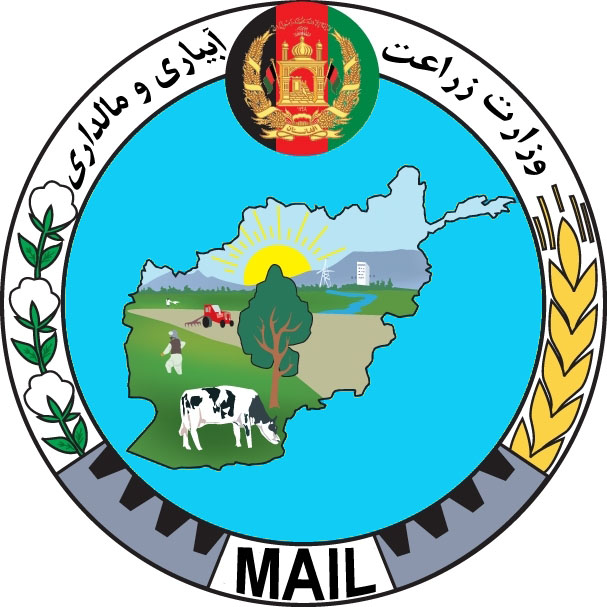 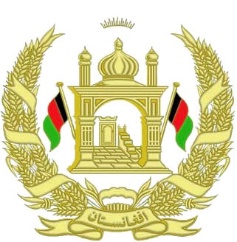 اطلاعیه تصمیم اعطای قرار دادبدینوسیله به تاسی از ماده چهل و سوم قانون تدارکات به اطلاع عموم رسانیده میشود که وزارت زراعت، آبیاری و مالداری در نظر دارد پروژه تهیه و تدارک تخم سبزیجات ضرورت پروژه NHLP این وزارت تحت کود نمبر MAIL/ARTF/NHLP/NCB-HC-GO-2019-22 را به شرکت محترم شین زر دارای جواز نمبر D-۲۵۶۲۱ به قیمت مجموعی مبلغ ۷۲۴۶۰۷۰ (هفت میلیون و دو صد و چهل و شش هزار و هفتاد) افغانی اعطا نماید. اشخاص حقیقی و حکمی که هرگونه اعتراض در زمینه داشته باشند، میتوانند اعتراض خویش را از تاریخ نشر این اعلان الی چهارده روز تقویمی طور کتبی توام با دلایل آن به ریاست تهیه و تدارکات وزارت زراعت، آبیاری و مالداری واقع کارته سخی، جمال مینه، وفق احکام ماده پنجاهم قانون تدارکات ارایه نمایند. این اطلاعیه به معنی عقد قرار داد نبوده و الی تکمیل میعاد فوق الذکر و طی مراحل قانونی بعدی، قرار داد منعقد نخواهد شد.با احتراممحمدالله "ساحل"ریس تهیه و تدارکات